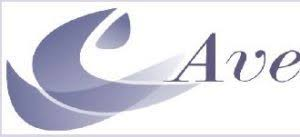 Stichting Ave te Hilvarenbeek zoekt een nieuwe penningmeester binnen het bestuur vanwege het vertrek van de huidige penningmeester.Wie zijn we?
Stichting Ave is een ouderinitiatief, die voor 9 jong volwassenen met verstandelijke beperking en autisme spectrum stoornis een woon-/werkplek gerealiseerd heeft met 24 uur zorg in het pand Groot Loo 2a te Hilvarenbeek. De stichting bestaat sinds september 2007 en in maart 2020 is de woon/werkplek gestart met 7 bewoners.
Het bijzondere van de stichting is dat deze vorm van wonen met zorg gebaseerd is op de sociaal therapie (antroposofische benadering) en zich daardoor onderscheidt van andere wooninitiatieven. 
Binnen dit ouderinitiatief is veel aandacht voor de sociale omgeving, een harmonieus klimaat en de lichamelijke gesteldheid. Ouders en familie zijn nauw betrokken bij de groei en het zelfontplooiingsproces van de bewoners. Met deze manier van wonen met zorg willen we “het gezonde” in iedere persoon versterken en gaan we uit van gelijkwaardigheid en respect.Het bestuur
Het bestuur van de stichting bestaat uit vijf mensen: een drietal ouders van bewoners en een tweetal externe leden, waaronder de voorzitter. Binnen het bestuur bestaat een taakverdeling. 
Het bestuur is eindverantwoordelijk voor de activiteiten van de stichting, de financiën, het beleid en visieontwikkeling en de afspraken met zorgaanbieder WoondroomZorg. Dat alles in goed overleg met de ouders van de bewoners. 
Essentieel binnen de stichting is het samenwerken tussen alle betrokkenen: het bestuur, de ouders, het team van zorgmedewerkers en WoondroomZorg, kortom SAMEN DOEN.We zoeken een nieuwe penningmeester
De huidige penningmeester heeft een goede bijdrage geleverd aan de totstandkoming van dit initiatief en de vorming van de stichting, maar heeft te kennen gegeven binnen afzienbare tijd zijn functie neer te willen leggen. Voor de komende jaren zoeken we een nieuwe penningmeester die wil meewerken aan het verder uitbouwen van de stichting. Vacature penningmeester
Je bent een actieve, vrijwillige bestuurder met wat ruimte in de agenda. Je bent gemotiveerd om een bijdrage te leveren aan het doel van de stichting Ave. Enige bestuurlijke ervaring en kennis c.q. ervaring met financiën is hierbij mooi meegenomen. Je bent de financiële spin in het web van de stichting.  Natuurlijk houd je je als bestuurder bezig met de formele taken en verantwoordelijkheden. Zo stel je jaarlijks de exploitatieoverzichten op t.b.v. de begroting. Werk je nauw samen met  stichting Groot Loo Beschermd Wonen over de huisvesting van de bewoners. Daarnaast met zorgverlener WoondroomZorg  betreffende de financiën, zowel over de facturatie als de begroting. Je bent het aanspreekpunt voor ouders/bewindvoerders van bewoners indien er onjuistheden in facturen zijn. Daarnaast ben je ook vraagbaak voor o.a. het bijhouden van de huishoudrekening, bewaak je tijdige betalingen en ontvangsten van gelden en ben je gemachtigd betalingen te doen via de bank.
Je stelt de jaarrekening op en bespreekt die binnen  het bestuur en de ledenvergadering. 
Uiteraard is integriteit een belangrijke competentie van je.
We verwachten van je dat je achter de visie, werkwijze en antroposofische benadering staat van stichting Ave. Ook is het van belang dat je affiniteit hebt met de doelgroep. 
 Daarnaast is het handig als je in Hilvarenbeek of in de directe regio woont.Wat  mag je verwachten? 
Een veelzijdige en uitdagende functie in een maatschappelijk betrokken organisatie, waarin nog veel moet gebeuren. Een interessante plek om een bijdrage te kunnen leveren aan de  realisatie van een gezonde leefomgeving voor de bewoners. Een enthousiast team bestuursleden met ervaring en een betrokken oudergroep. Enkele keren per jaar houden we evaluatiegesprekken met alle betrokkenen om op koers te kunnen blijven en het beste te bereiken voor de bewoners. Een prachtige mogelijkheid om zelf iets te betekenen voor een ander. Heb je belangstelling of wil je meer weten? We gaan graag met je in gesprek. Neem daarvoor contact op met het secretariaat van Stichting Ave, Susanne Verhelst(tel. 06 518 55 294). Voor meer inhoudelijke vragen Hilly Rhebergen, de huidige voorzitter (tel.06 53 33 76 61) of met Peter Dirkse, de huidige penningmeester ( ’s avonds  na 18.00 uur 06 – 22 22 72 08). 